Presseinformation»Lyoner-Komplott« von Greta R. KuhnMeßkirch, Juli 2023Nicht ohne Senf
Der neue Saarlandkrimi von Greta R. KuhnKrimi um den Herr der RingelEin toter Sternekoch in SaarbrückenZum BuchDer bekannte Sternekoch Markus Wendemann wird vermisst. Das Ermittlerteam findet Blutspuren in der Küche und eine mit K.-o.-Tropfen versetzte Lyoner-Wurst – doch wer steckt hinter der Tat? Dann wird auch noch die Wurstfabrik, aus der das Tatwerkzeug stammt, erpresst und auch in anderen Restaurants kommt es zu seltsamen Vorfällen. Wer hat ein Interesse daran, die Gastronomieszene aufzumischen? Veronika Hart und ihr Team sehen sich plötzlich mit zwei Fällen konfrontiert. Oder hängen diese gar zusammen? Die Suche nach dem Täter führt sie hinter die Kulissen der Sterneküchen und der Fleischverarbeitung. Leistung, Profitgier und schlechte Arbeitsbedingungen finden sie auf beiden Seiten. Ist das schon Motiv genug? Wird es Veronika gelingen, den Vermissten rechtzeitig zu finden?Während die Kommissarin versucht, diesen verzwickten Fall zu lösen, steht ihr Privatleben Kopf. Sie droht alles zu verlieren, was sie sich mühsam aufgebaut hat …Die AutorinGreta R. Kuhn, geboren und aufgewachsen in der Nähe von Saarbrücken, schreibt seit ihrer Kindheit kürzere und längere Geschichten sowie Gedichte. Die Saarländerin mit französischen Wurzeln studierte nach dem Abitur Interkulturelle Kommunikation und spanische Literaturwissenschaften und arbeitet seitdem in der Presse- und Öffentlichkeitsarbeit. Neben dem Schreiben begeistern sie die Fotografie und die lateinamerikanische Literatur. Außerdem hatte sie schon immer ein Faible für außergewöhnliche Kriminalfälle, die sie heute in Kriminalromane und Kurzkrimis einfließen lässt. Sie lebt mit ihrer Familie und drei Hunden an der Deutschen Weinstraße und in Zürich.Lyoner-KomplottGreta R. Kuhn310 SeitenEUR 15,00 [D] / EUR 15,50 [A]ISBN 978-3-8392-0390-3Erscheinungstermin: 12. Juli 2023Kontaktadresse: Gmeiner-Verlag GmbH Laura OberndorffIm Ehnried 588605 MeßkirchTelefon: 07575/2095-154Fax: 07575/2095-29laura.oberndorff@gmeiner-verlag.dewww.gmeiner-verlag.deCover und Porträtbild zum Download (Verlinkung hinterlegt)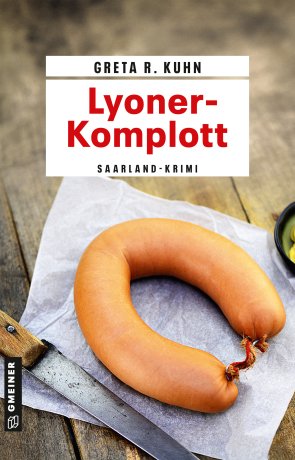 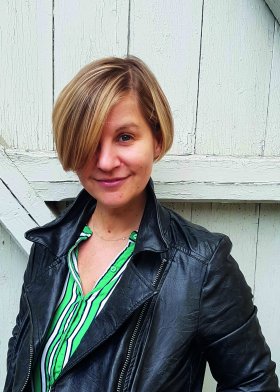 				      Bildrechte © privatAnforderung von Rezensionsexemplaren:Greta R. Kuhn »Lyoner-Komplott«, ISBN 978-3-8392-0390-3Absender:RedaktionAnsprechpartnerStraßeLand-PLZ OrtTelefon / TelefaxE-Mail